Hygiene and Nutrition - Grade 1 Term 1 Exam 2023We use our  ________ to hear ( ear, nose)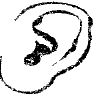 We use our  ________ to hear ( ear, eye)

Match the materials used for washing hands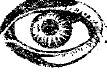 
                 Towel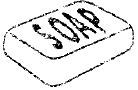 
                   Water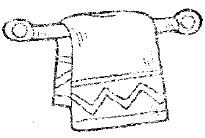 
                         Soap
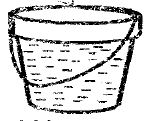 We comb our hair using a _______(comb, towel)Which food destroys our teeth? __________(sweet, carrot)We get tomatoes from the _________( butchery, market)This is a _________ ( toilet, Urinal)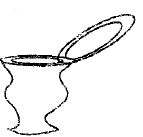 Dirty toilets keep __________(flies, ants)After using toilets we should____________(flush, knock)

Write the name of the foods
________________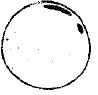 
__________________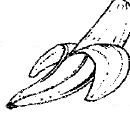 
__________________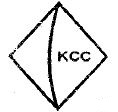 
___________________
(orange, banana, pineapple, milk)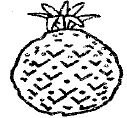 We should _________ fruits before eating(cut, wash)Talking while eating is _____manners( bad, good)We should wash our hands______eating( before, after)We should_________ the table after eating( dirty, clean)_We use ______ to brush teeth( comb, toothbrush)We should not __________ food from someone's mouth( throw, eat)Food help us to ________( sick, grow)We should ___________our mouths while coughing ( wash, cover)We use __________ in the toilet ( soap, tissue paper)
I wash my body with _________ and soap( tea, water)We should brush our ________ after eating( nose, teeth)

Draw and colour fruits you knowI have _____ eyes ( 2, 4)Rotten eggs smell __________(good, bad)Rubbish is kept in the _________( store, dustbin)We should wash our ________after visiting the toilets( hands, face) ____________ makes our teeth strong ( sugarcane, pipes)Healthy teeth are ________in colour ( brown, white)                                              



                                                

                                                 .                                              



                                                

                                                 .                                              



                                                

                                                 .                                              



                                                

                                                 .                                              



                                                

                                                 .                                              



                                                

                                                 .